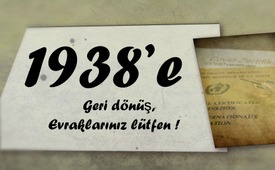 Kişisel görüş Bugün Wayne Allyn Root ile 1938'de, evraklarınız lütfen!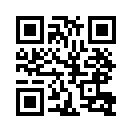 Amerikalı televizyon yapımcısı, çok satan yazar ve yönetici Wayne Allyn Root, 9 Ağustos 2021'de Amerika Birleşik Devletleri'ndeki mevcut siyasi gündem nedeniyle 1938'e taşındığını hissettiği bir yorum yayınladı. Bu konudaki çok kişisel notu:
“Bu şimdiye kadar yazdığım en önemli yorum. Alarm zillerini çalma zamanı.”Amerikalı televizyon yapımcısı, çok satan yazar ve yönetici Wayne Allyn Root, 9 Ağustos 2021'de Amerika Birleşik Devletleri'ndeki mevcut siyasi gündem nedeniyle 1938'e taşındığını hissettiği bir yorum yayınladı. Bu konudaki çok kişisel notu:
“Bu şimdiye kadar yazdığım en önemli yorum. Alarm zillerini çalma zamanı.”

İlk olarak, "kağıtlar". Gestapo'nun her Almandan kağıt talep ettiği 1938'deki gibi aşı gereklilikleri ve aşı kartları.
Restoranlara, barlara, gece kulüplerine, konserlere, kumarhanelere, kongrelere ve otellere girmek ve trene, uçağa veya otobüse binmek için kağıtlara ihtiyacımız olacak. Bir alışveriş merkezine girmek için kağıtlara ihtiyacımız olacak, mümkün değilse açlıktan öleceğiz. Ve tüm bunlar aşılanmamış olma suçu için... ... Dur bir dakika...hangi hastalığa… Gripe.
Zorunlu maskeleme.
Sokağa çıkma yasağı Varşova Gettosu'na paralel.
Yahudiler hapsedildi. Yahudilerin çalışmasına izin verilmedi. Yahudilerin seyahat etmesine izin verilmedi. Yahudi işletmeleri "gerekli olmayan" ilan edildi.
Devlet halkla ilişkiler olarak medya ve sosyal medya. Bunun adı propagandadır. Bu size 1938 yılını hatırlatıyor mu?
O zamanlar Yahudilerin kitapları yakılmıştı. Bugün muhafazakarların, vatanseverlerin ve özellikle aşısızların kitapları bunlar. Biz susturulduk. Gerçeklerimize "yanıltıcı" denir. Yalnızca büyük hükümetin gündemiyle uyumlu olan gerçekler önemlidir. 1938 yılındayız.jm/avr'danKaynaklar:https://www.wnd.com/2021/08/welcome-1938-first-came-unvaccinated/Bu da ilginizi çekebilir:---Kla.TV – Hür ve alternatif Haberer... – Bağımsız – Sansürsüz...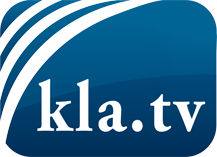 medyalaın saklamaması gerekenler ...Halktan halk için ve genelde duyulmayan şeyler...de düzenli bilgiler www.kla.tv/trBizimle kalmaya değer!E-posta bültenimize buradan ücretsiz abonelik: www.kla.tv/abo-enGüvenlik uyarısı:Olaylara karşı yankılar ne yazık ki giderek daha fazla sansürleniyor ve bastırılıyor. Kendimizi Ana medyaların çıkarlarına ve ideolojilerine göre yönlendirmediğimiz sürece, her zaman Kla.TV'yi engellemek veya bastırmak için bahanelerin bulunacağını beklemeliyiz.Bu yüzden, bugünden itibaren internetten ağa bağlanın!
Buraya Tıkla: www.kla.tv/vernetzung&lang=trLisans:    Nitelikli Creative Commons lisans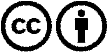 Malzememizi atıfta bulunarak dağıtmamıza ve kullanmamıza izin verilir! Bununla birlikte, materyal bağlam dışında kullanılamaz. Bununla birlikte, Radyo ve Televizyon vergileriyle finanse edilen kurumlar için buna sadece anlaşmamızla izin verilmektedir. İhlaller davaya yol açabilir.